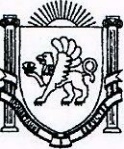 РЕСПУБЛИКА КРЫМ БАХЧИСАРАЙСКИЙ РАЙОН 
КРАСНОМАКСКИЙ СЕЛЬСКИЙСОВЕТ       37-я очередная сессия 2-го созываРЕШЕНИЕ17.05.2023год                               Красный Мак                          		  №О внесении изменений в Правила благоустройства и содержания территории
муниципального образования Красномакское сельское поселение Бахчисарайского района Республики Крым, утвержденные решением Красномакского сельского совета от 30.01.2023 № 165В соответствии с Федеральным законом от 6 октября 2003 года № 131-ФЗ «Об общих принципах организации местного самоуправления в Российской Федерации», согласно поручению Главы Республики Крым от 22.03.2023 №1/01-32/1308, руководствуясь Уставом муниципального образования Красномакского сельского поселения Бахчисарайского района Республики Крым,КРАСНОМАКСКИЙ СЕЛЬСКИЙ СОВЕТ РЕШИЛ:Внести изменения в Правила благоустройства и содержания территории муниципального образования Красномакское сельское поселение Бахчисарайского района Республики Крым, утвержденные решением Красномакского сельского совета от 27.01.2023 № 177:раздел 10 дополнить пунктом 10.8, 10.9 следующего содержания:«10.8. Собственники помещений в многоквартирном доме или по их поручению товарищества собственников жилья, жилищные кооперативы, управляющие компании обязаны обеспечивать надлежащее состояние придомовой территории, содержание придомовой территории, элементов благоустройства, надлежащий уход за зелеными насаждениями, обрезку, своевременный снос больных и аварийных деревьев в «10.9 Организации и граждане обязаны обеспечивать своевременную и качественную уборку принадлежащих им на праве собственности, находящихся во владении и (или) пользовании земельных участков, а также прилегающей территории в соответствии с настоящими правилами благоустройства и требованиями действующего законодательства, в том числе в части выполнения работ по:своевременному покосу зеленых зон, сбору и утилизации растительных остатков;сбору случайного мусора с обеспечением транспортировки до мест накопления ТКО;санитарному содержанию (очистке, подметанию) твердых покрытий.»Обнародовать настоящее решение на официальном сайте администрации Красномакского сельского поселения Бахчисарайского района Республики Крым www.kmsovet.ru.Председатель Красномакского сельского совета                                           А.В. Клименко